МИНИСТЕРСТВО ОБРАЗОВАНИЯ И  НАУКИ  РОССИЙСКОЙ ФЕДЕРАЦИИЮЖНЫЙ ФЕДЕРАЛЬНЫЙ УНИВЕРСИТЕТ ПРИ ПОДДЕРЖКЕ ПРАВИТЕЛЬСТВА  РОСТОВСКОЙ ОБЛАСТИОБРАЗОВАТЕЛЬНЫЙ КЛАСТЕР ЮЖНОГО ФЕДЕРАЛЬНОГО ОКРУГА МИНИСТЕРСТВО ОБРАЗОВАНИЯ И  НАУКИ  РЕСПУБЛИКИ КАЗАХСТАНКЫЗЫЛОРДИНСКИЙ ГОСУДАРСТВЕННЫЙ УНИВЕРСИТЕТ ИМЕНИ КОРКЫТ АТА МИНИСТЕРСТВО ОБРАЗОВАНИЯ И НАУКИ РЕСПУБЛИКИ КАЛМЫКИЯ КАЛМЫКСКИЙ ГОСУДАРСТВЕННЫЙ УНИВЕРСИТЕТИМЕНИ Б.Б.ГОРОДОВИКОВАПРОГРАММА V Международного научного форума  ИНТЕГРАТИВНЫЕ  ПОДХОДЫ К ПРОФИЛАКТИКЕ ЗАВИСИМОСТЕЙ В МОЛОДЕЖНОЙ СРЕДЕ В УСЛОВИЯХ ЦИФРОВИЗАЦИИг. Ростов-на-Дону (Россия) –г. Кызыл-Орда (Республика Казахстан) –г. Элиста (Республика Калмыкия)6-7 декабря 2018 годаг. Ростов-на-ДонуСОСТАВ ОРГАНИЗАЦИОННОГО КОМИТЕТАСопредседатели:Асланов Яков Андреевич, и.о. проректора  по воспитательной работе и реализации молодежных программ ЮФУЗанина Лариса Витольдовна, доктор педагогических наук, профессор, полномочный представитель ректора ЮФУ по вопросам профилактики зависимостей в молодежной среде Кирик Владимир Александрович, кандидат социологических наук, директор Академии психологии и педагогики ЮФУ;Члены организационного комитета:     	Гатальская Г.В., кандидат психологических  наук, доцент  Белорусского государственного университета (Республика Беларусь)Димова Эмилия Димова, доктор (PhD), доцент Тракийского университета (Болгария), Майгельдиева Ш.М., доктор пед. наук, профессор Кызылординского государственного университета имени Коркыт Ата (Республика Казахстан)           Кекеева З.О., доктор педагогических наук, декан факультета педагогического образования и биологии. Калмыкского государственного университета (Республика  Калмыкия)        Горбунова В. В., кандидат пед.наук,  доцент Государственного Ставропольского медицинского университета  (Россия)Бужак А. Я., начальник службы по обеспечению  деятельности антинаркотической комиссии  Ростовской области (Россия)Морозов А.В., доктор пед.наук, главный научный сотрудник ФГБНУ «Институт управления образованием Российской академии образования» (Россия)Цуник Н.В., отдел церковной благотворительности  и социальному служению Ростовской-на-Дону  Епархии (Россия)СОСТАВ ПРОГРАММНОГО КОМИТЕТАЛабунская В.А., доктор психологических наук, профессор  Академии психологии и педагогики ЮФУ (Россия)Дмитриев И.А. президент общественного объединения «Донской атинаркотический фронт» (Россия) Ингерлейб М.Б., старший преподаватель Академии психологии и педагогики ЮФУ (Россия)Мирошниченко А.В., руководитель учебно-научной лабораторией «Исследование, экспертиза и методическое сопровождение  профилактики аддитивных и девиантных  форм поведения обучающихся в образовательных организациях» АПП ЮФУ, кандидат психол.наук, доцент (Россия)Радченко О.А., преподаватель  кафедры начального образования Академии психологии и педагогики ЮФУ (Россия)Шорохова О.И., канд.психол.наук, заведующий общественной кафедрой АПП ЮФУ (Россия) 			ЗАКРЫТИЕ ФОРУМА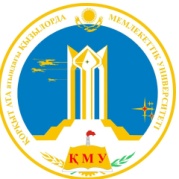 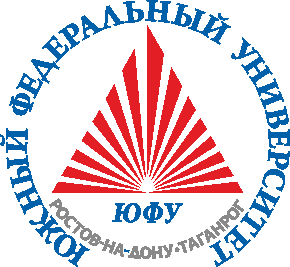 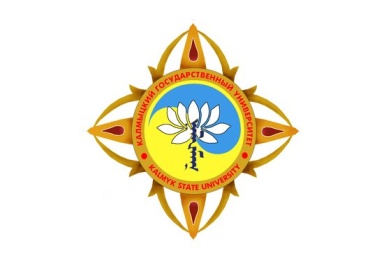 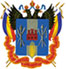 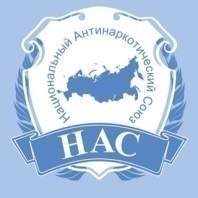 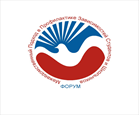 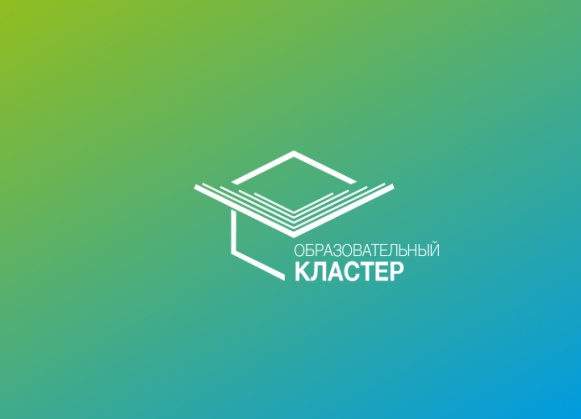 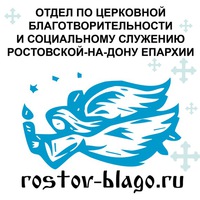 6 декабря 2018 года  Гл. корпус ЮФУ  ул. Б.Садовая 105/42 Зал музея ЮФУ   (1 этаж)6 декабря 2018 года  Гл. корпус ЮФУ  ул. Б.Садовая 105/42 Зал музея ЮФУ   (1 этаж)6 декабря 2018 года  Гл. корпус ЮФУ  ул. Б.Садовая 105/42 Зал музея ЮФУ   (1 этаж)10.00     Открытие форума   10.00     Открытие форума   10.00     Открытие форума   Приветствие участникам  Форума:Артемов В. В.  - заместитель Губернатора Ростовской области –   руководитель аппарата Правительства Ростовской области       Шевченко И.К. – и.о. ректора  ЮФУКирик В.А. – директор Академии психологии и педагогики ЮФУ      Кобзев Ю.В. – депутат Государственной думы РФГости форума:Мазаева М. А. - заместитель министра общего и профессионального образования Ростовской области Лазарев А.В. - руководитель направления помощи наркозависимым Синодального отдела по церковной благотворительности и социальному служению Русской Православной Церкви (г.Москва, Россия)Подписание договоров о сотрудничестве ЮФУ с Национальным Антинаркотическим Союзом (Россия, Москва),  Донским антинаркотическим фронтом (Россия, Рстов-на-Дону),
 Советом директором учреждений среднего профтехообразования(Россия, Ростов-на-Дону),………………..
ПЛЕНАРНОЕ ЗАСЕДАНИЕ:Проблемы, риски и перспективы научно-методического обеспечения интеграции в профилактике зависимостей в молодежной среде : пятилетний исследовательский  опыт  ЮФУ Занина Л.В., доктор пед.наук, проф., полномочный представитель ректора ЮФУ по профилактике зависимостей в молодежной среде                                                           (Россия, г. Ростов-на-Дону,)Психологические особенности  возникновения зависимостей у детей и подростков в условиях цифровизации (прямое включение)Гюнтер Хорн (Günter Horn), доктор философии, психолог, социальный педагог, доцент Института кататимно-имагинативной психотерапии (Германия, г. Карлсруэ,)Современные подходы в организации профилактики зависимости в европейских странах Гатальская Г.В., доцент по направлению «Психология» Белорусский государственный университет (Республика Беларусь, г.Минск)К вопросу   эффективности деятельности НКО по обеспечению  социальной реабилитации и ресоциализации лиц, потреблявших наркотики в немедицинских целях Богомолов С.С., аппарата Правительства Ставропольского края (Россия, г. Ставрополь)Опыт   Национального Антинаркотического Союза  по  координации  деятельности образовательных организаций в психолого-педагогическом сопровождении и поддержке выпускников программ реабилитации и профилактики социально опасных заболеванийПлатицын Ю.В., уполномоченный представитель Национального Антинаркотического Союза в Республике Крым (Россия, г. Симферополь)Здоровьесберегающие образовательные технологии  как средство профилактики зависимостей в молодежной среде  в условиях цифровизацииМорозов А.В., доктор пед.наук, главный научный сотрудник ФГБНУ «Институт управления образованием  Российской академии образования» (Россия, Москва)Приветствие участникам  Форума:Артемов В. В.  - заместитель Губернатора Ростовской области –   руководитель аппарата Правительства Ростовской области       Шевченко И.К. – и.о. ректора  ЮФУКирик В.А. – директор Академии психологии и педагогики ЮФУ      Кобзев Ю.В. – депутат Государственной думы РФГости форума:Мазаева М. А. - заместитель министра общего и профессионального образования Ростовской области Лазарев А.В. - руководитель направления помощи наркозависимым Синодального отдела по церковной благотворительности и социальному служению Русской Православной Церкви (г.Москва, Россия)Подписание договоров о сотрудничестве ЮФУ с Национальным Антинаркотическим Союзом (Россия, Москва),  Донским антинаркотическим фронтом (Россия, Рстов-на-Дону),
 Советом директором учреждений среднего профтехообразования(Россия, Ростов-на-Дону),………………..
ПЛЕНАРНОЕ ЗАСЕДАНИЕ:Проблемы, риски и перспективы научно-методического обеспечения интеграции в профилактике зависимостей в молодежной среде : пятилетний исследовательский  опыт  ЮФУ Занина Л.В., доктор пед.наук, проф., полномочный представитель ректора ЮФУ по профилактике зависимостей в молодежной среде                                                           (Россия, г. Ростов-на-Дону,)Психологические особенности  возникновения зависимостей у детей и подростков в условиях цифровизации (прямое включение)Гюнтер Хорн (Günter Horn), доктор философии, психолог, социальный педагог, доцент Института кататимно-имагинативной психотерапии (Германия, г. Карлсруэ,)Современные подходы в организации профилактики зависимости в европейских странах Гатальская Г.В., доцент по направлению «Психология» Белорусский государственный университет (Республика Беларусь, г.Минск)К вопросу   эффективности деятельности НКО по обеспечению  социальной реабилитации и ресоциализации лиц, потреблявших наркотики в немедицинских целях Богомолов С.С., аппарата Правительства Ставропольского края (Россия, г. Ставрополь)Опыт   Национального Антинаркотического Союза  по  координации  деятельности образовательных организаций в психолого-педагогическом сопровождении и поддержке выпускников программ реабилитации и профилактики социально опасных заболеванийПлатицын Ю.В., уполномоченный представитель Национального Антинаркотического Союза в Республике Крым (Россия, г. Симферополь)Здоровьесберегающие образовательные технологии  как средство профилактики зависимостей в молодежной среде  в условиях цифровизацииМорозов А.В., доктор пед.наук, главный научный сотрудник ФГБНУ «Институт управления образованием  Российской академии образования» (Россия, Москва)Приветствие участникам  Форума:Артемов В. В.  - заместитель Губернатора Ростовской области –   руководитель аппарата Правительства Ростовской области       Шевченко И.К. – и.о. ректора  ЮФУКирик В.А. – директор Академии психологии и педагогики ЮФУ      Кобзев Ю.В. – депутат Государственной думы РФГости форума:Мазаева М. А. - заместитель министра общего и профессионального образования Ростовской области Лазарев А.В. - руководитель направления помощи наркозависимым Синодального отдела по церковной благотворительности и социальному служению Русской Православной Церкви (г.Москва, Россия)Подписание договоров о сотрудничестве ЮФУ с Национальным Антинаркотическим Союзом (Россия, Москва),  Донским антинаркотическим фронтом (Россия, Рстов-на-Дону),
 Советом директором учреждений среднего профтехообразования(Россия, Ростов-на-Дону),………………..
ПЛЕНАРНОЕ ЗАСЕДАНИЕ:Проблемы, риски и перспективы научно-методического обеспечения интеграции в профилактике зависимостей в молодежной среде : пятилетний исследовательский  опыт  ЮФУ Занина Л.В., доктор пед.наук, проф., полномочный представитель ректора ЮФУ по профилактике зависимостей в молодежной среде                                                           (Россия, г. Ростов-на-Дону,)Психологические особенности  возникновения зависимостей у детей и подростков в условиях цифровизации (прямое включение)Гюнтер Хорн (Günter Horn), доктор философии, психолог, социальный педагог, доцент Института кататимно-имагинативной психотерапии (Германия, г. Карлсруэ,)Современные подходы в организации профилактики зависимости в европейских странах Гатальская Г.В., доцент по направлению «Психология» Белорусский государственный университет (Республика Беларусь, г.Минск)К вопросу   эффективности деятельности НКО по обеспечению  социальной реабилитации и ресоциализации лиц, потреблявших наркотики в немедицинских целях Богомолов С.С., аппарата Правительства Ставропольского края (Россия, г. Ставрополь)Опыт   Национального Антинаркотического Союза  по  координации  деятельности образовательных организаций в психолого-педагогическом сопровождении и поддержке выпускников программ реабилитации и профилактики социально опасных заболеванийПлатицын Ю.В., уполномоченный представитель Национального Антинаркотического Союза в Республике Крым (Россия, г. Симферополь)Здоровьесберегающие образовательные технологии  как средство профилактики зависимостей в молодежной среде  в условиях цифровизацииМорозов А.В., доктор пед.наук, главный научный сотрудник ФГБНУ «Институт управления образованием  Российской академии образования» (Россия, Москва)13.00-15.00 Овальный зал К.119(1 этаж)ПЕРЕРЫВКофе-брейкКРУГЛЫЙ СТОЛ:ПРИНЦИП ИНТЕГРАТИВНОСТИ В ОБЕСПЕЧЕНИИ КАЧЕСТВА МУНИЦИПАЛЬНОЙ АНТИНАРКОТИЧЕСКОЙ СИСТЕМЫ Модераторы:Кирик В.А., канд.социол.наук, доцентдиректор Академии психологии и педагогики ЮФУМалышко Е.В., главный врач ГБУРостовской области        «Наркологический диспансер», главный специалист – нарколог министерства здравоохраненияБужак А.  Я., начальник службы пообеспечению деятельности антинаркотическойкомиссии Ростовской областиПЕРЕРЫВКофе-брейкКРУГЛЫЙ СТОЛ:ПРИНЦИП ИНТЕГРАТИВНОСТИ В ОБЕСПЕЧЕНИИ КАЧЕСТВА МУНИЦИПАЛЬНОЙ АНТИНАРКОТИЧЕСКОЙ СИСТЕМЫ Модераторы:Кирик В.А., канд.социол.наук, доцентдиректор Академии психологии и педагогики ЮФУМалышко Е.В., главный врач ГБУРостовской области        «Наркологический диспансер», главный специалист – нарколог министерства здравоохраненияБужак А.  Я., начальник службы пообеспечению деятельности антинаркотическойкомиссии Ростовской области13.00-15.00 Музей истории ЮФУПАНЕЛЬНАЯ ДИСКУССИЯСОВРЕМЕННЫЕ ТЕХНОЛОГИИ ДУХОВНОГО РАЗВИТИЯ ЛИЧНОСТИ В ПРОГРАММАХ ПРОФИЛАКТИКИ ЗАВИСИМОГО ПОВЕДЕНИЯМодератор:Ингерлейб М.Б.Старший преподаватель Академии психологии и педагогики ЮФУОбсуждаемые проблемы:Особенности становления духовного здоровья молодежи: риски и проблемы цифровизации.Свобода и ответственность как ключевые личностные характеристики в профилактике угроз здоровьесбережению молодежи.Эксперты: Превенция формирования зависимостей у лиц, отбывающих наказание в местах лишения свободы в БолгарииДобрева Жанета Стойков (Республика Болгария),Димова Емилия Димова (Республика Болгария  Господинова Мариана Господинова(Республика Болгария) Особенности развития духовного здоровья молодежи в условиях цифровизации  Игенбаева Р. Т. (Республика Казахстан)Роль среды и риски  в  развитии личностиДарибаева С. К., (Республика Казахстан)Психологические особенности социального интеллекта личности в условиях цифровизации обществаКенжебаева К. С. (Республика Казахстан) Иерей Евгений Осякруководитель Отдела по церковной благотворительности и социальному служению Ростовской-на-Дону Епархии, председатель РРОБО «Православная служба помощи «МИЛОСЕРДИЕ-на-Дону»Лазарев А.В.руководитель направления помощи наркозависимым Синодального отдела по церковной благотворительности и социальному служению Русской Православной ЦерквиМирошниченко А.В.кандидат психол.наукдоцент Академии психологии и педагогики ЮФУРадченко  О.А.преподаватель Академии психологии и педагогики ЮФУПАНЕЛЬНАЯ ДИСКУССИЯСОВРЕМЕННЫЕ ТЕХНОЛОГИИ ДУХОВНОГО РАЗВИТИЯ ЛИЧНОСТИ В ПРОГРАММАХ ПРОФИЛАКТИКИ ЗАВИСИМОГО ПОВЕДЕНИЯМодератор:Ингерлейб М.Б.Старший преподаватель Академии психологии и педагогики ЮФУОбсуждаемые проблемы:Особенности становления духовного здоровья молодежи: риски и проблемы цифровизации.Свобода и ответственность как ключевые личностные характеристики в профилактике угроз здоровьесбережению молодежи.Эксперты: Превенция формирования зависимостей у лиц, отбывающих наказание в местах лишения свободы в БолгарииДобрева Жанета Стойков (Республика Болгария),Димова Емилия Димова (Республика Болгария  Господинова Мариана Господинова(Республика Болгария) Особенности развития духовного здоровья молодежи в условиях цифровизации  Игенбаева Р. Т. (Республика Казахстан)Роль среды и риски  в  развитии личностиДарибаева С. К., (Республика Казахстан)Психологические особенности социального интеллекта личности в условиях цифровизации обществаКенжебаева К. С. (Республика Казахстан) Иерей Евгений Осякруководитель Отдела по церковной благотворительности и социальному служению Ростовской-на-Дону Епархии, председатель РРОБО «Православная служба помощи «МИЛОСЕРДИЕ-на-Дону»Лазарев А.В.руководитель направления помощи наркозависимым Синодального отдела по церковной благотворительности и социальному служению Русской Православной ЦерквиМирошниченко А.В.кандидат психол.наукдоцент Академии психологии и педагогики ЮФУРадченко  О.А.преподаватель Академии психологии и педагогики ЮФУЗал диссертационного советаК.204 (2 этаж))13.00-16.00ОБУЧАЮЩИЙ МАСТЕР-КЛАСС FOTOVOICE - ИННОВАЦИОННЫЙ МЕТОД В ПРОФИЛАКТИКЕ ЗАВИСИМОСТЕЙ В МОЛОДЕЖНОЙ СРЕДЕВедущийГатальская Г.В.доцент по специальности «психология» Института бизнеса и менеджмента технологий Белорусского государственного университета, руководителя филиала Итальянского курса краткосрочной стратегической психотерапии на базе Белорусского государственного университета (Республика Беларусь, г. Минск).ОБУЧАЮЩИЙ МАСТЕР-КЛАСС FOTOVOICE - ИННОВАЦИОННЫЙ МЕТОД В ПРОФИЛАКТИКЕ ЗАВИСИМОСТЕЙ В МОЛОДЕЖНОЙ СРЕДЕВедущийГатальская Г.В.доцент по специальности «психология» Института бизнеса и менеджмента технологий Белорусского государственного университета, руководителя филиала Итальянского курса краткосрочной стратегической психотерапии на базе Белорусского государственного университета (Республика Беларусь, г. Минск).Кызылордынский  госуниверситет(Республика Казахстан)15.00 -16.30СЕКЦИЯ  АКТУАЛЬНЫЕ ВОПРОСЫ ПРОФИЛАКТИКИ АДДИКЦИЙ В СТУДЕНЧЕСКОЙ СРЕДЕВедущие:Димова Эмилия Димова, доктор (PhD), доцентТракийского университета (Республика Болгария)Майгельдиева Ш.М., доктор пед. наук, профессорКызылординского государственного университета имени Коркыт Ата(Республика Казахстан)ВЫСТУПЛЕНИЯ:Особенности  социализации личности  студента в процессе обучения и воспитания в условиях цифровизации Майгельдиева Ш. М. доктор пед.наук, профессор(Республика Казахстан) Мониторинг склонности студентов к аддиктивному поведениюНовак Н.Г. (Республика Беларусь) Gambling: theoretical approaches and an exploratory research with students and their families Patrizia Meringolo ( Italy)  Особенности ценностно-смысловых образований у молодых людей   Казахстана в современной социокультурной ситуацииАхметова А. С.,(Республика Казахстан)Профилактика потребления ПАВ среди несовершеннолетних лиц Кралько А.А., Григорьева И.В., Ананич П.А.(Республика Беларусь)СЕКЦИЯ  АКТУАЛЬНЫЕ ВОПРОСЫ ПРОФИЛАКТИКИ АДДИКЦИЙ В СТУДЕНЧЕСКОЙ СРЕДЕВедущие:Димова Эмилия Димова, доктор (PhD), доцентТракийского университета (Республика Болгария)Майгельдиева Ш.М., доктор пед. наук, профессорКызылординского государственного университета имени Коркыт Ата(Республика Казахстан)ВЫСТУПЛЕНИЯ:Особенности  социализации личности  студента в процессе обучения и воспитания в условиях цифровизации Майгельдиева Ш. М. доктор пед.наук, профессор(Республика Казахстан) Мониторинг склонности студентов к аддиктивному поведениюНовак Н.Г. (Республика Беларусь) Gambling: theoretical approaches and an exploratory research with students and their families Patrizia Meringolo ( Italy)  Особенности ценностно-смысловых образований у молодых людей   Казахстана в современной социокультурной ситуацииАхметова А. С.,(Республика Казахстан)Профилактика потребления ПАВ среди несовершеннолетних лиц Кралько А.А., Григорьева И.В., Ананич П.А.(Республика Беларусь)ДОН-МЕДИА18.00КРУГЛЫЙ СТОЛ:« АКТУАЛЬНЫЕ ПРОБЛЕМЫ ПРОФИЛАКТИКИ ЗАВИСИМОСТЕЙ В УСЛОВИЯХ ЦИФРОВИЗАЦИИ»Эксперты ФорумаКРУГЛЫЙ СТОЛ:« АКТУАЛЬНЫЕ ПРОБЛЕМЫ ПРОФИЛАКТИКИ ЗАВИСИМОСТЕЙ В УСЛОВИЯХ ЦИФРОВИЗАЦИИ»Эксперты Форума7 декабря 2017 годяГл. корпус ЮФУ  ул. Б.Садовая 105/42Продолжение работы V Международного научного форума«Интеграционные подходы в профилактике зависимостей в молодежной среде в условиях цифровизации»7 декабря 2017 годяГл. корпус ЮФУ  ул. Б.Садовая 105/42Продолжение работы V Международного научного форума«Интеграционные подходы в профилактике зависимостей в молодежной среде в условиях цифровизации»7 декабря 2017 годяГл. корпус ЮФУ  ул. Б.Садовая 105/42Продолжение работы V Международного научного форума«Интеграционные подходы в профилактике зависимостей в молодежной среде в условиях цифровизации»10.00-11.00Зал  диссертац. советаК.204(2 этаж))10.00-11.00Зал  диссертац. советаК.204(2 этаж))КРУГЛЫЙ СТОЛОСОБЕННОСТИ ВЗАИМОДЕЙСТВИЯ С СЕМЬЯМИ ЗАВИСИМЫХ В ЦИФРОВОМ ПРОСТРАНСТВЕМодераторы:Шорохова О.И., канд психол.наук, (Россия, Ростов-на-Дону)Дмитриев И.А., президент общественного объединения «Донской атинаркотический фронт»(Россия, Ростов-на-Дону)Гусельникова А.В., помощник председателя правления Национального Антинаркотического Союза (Россия, Москва)Эксперты:Взаимосвязь алекситимии и аффективно–личностных свойств у лиц с зависимостью от алкоголяГригорьева И.В., СкугаревскаяМ.М.,ТрущенкоМ.Н., АдамчукТ.А. (Республика Беларусь)10.00-11.00Зал  диссертац. советаК.203(2 этаж))10.00-11.00Зал  диссертац. советаК.203(2 этаж))ДИСКУССИОННАЯ ПЛОЩАДКА:   РЕСУРСНЫЙ ПОТЕНЦИАЛ И ПЕРСПЕКТИВЫ УЧАСТИЯ НКО В ПРОФИЛАКТИЧЕСКОЙ РАБОТЕ: ОПЫТ, ПРОБЛЕМЫ,  БАРЬЕРЫВопросы для обсуждения:Проблемы и перспективы организации профилактической работы  НКО в информационной среде.Перспективы привлечения НКО к реализации профилактических программ и оказанию социальных услуг.Преимущества участия НКО в реализации профилактических и социальных программ. Модератор: Горбунова В. В. кандидат пед.наук,  доцент  (Россия)Дмитриев И.А., президент общественногообъединения «Донской атинаркотический фронт» (Россия)ЭкспертыГорбунова В. В. кандидат пед.наук,  доцент  (Россия)К вопросу   эффективности деятельности НКО по обеспечению  социальной реабилитации и ресоциализации лиц, потреблявших наркотики в немедицинских целях Григорьева И.В., (Республика Беларусь)Реабилитация зависимых лиц с коморбидными расстройствамиНовак Н. Г., Журавлева А. Е. (Республика Беларусь)Проблема зависимых и созависимых отношений в молодежной средеУчастники дискуссииБогомолов С.аппарата Правительства Ставропольского края (Россия,  г. Ставрополь,)Платицын Ю.В., уполномоченный представительНационального Антинаркотического Союза в Республике Крым(Россия, г. Симферополь,)Лазарев А.В.руководитель направления помощи наркозависимым Синодального отдела по церковной благотворительности и социальному служению Русской Православной Церкви(Россия, Москва)Горяинов А.Н., помощник председателя правления Национального Антинаркотического союза (Россия, Москва)Едапин С.Г., президент благотворительного фонда «Здоровье молодежи»(Россия, Москва)Участники:Руководители реабилитационных центров,  сотрудники наркологических центров, НКО, общественных организаций, центров профилактики зависимостей подростков, психотерапевты , наркологи, социальные работники10.00-12.00Овальный залК.1191 этаж10.00-12.00Овальный залК.1191 этажСЕКЦИЯ ТЕХНОЛОГИИ ПРОТИВОДЕЙСТВИЯ УГРОЗАМ И РИСКАМ ВОЗНИКНОВЕНИЯ ЗАВИСИМОСТЕЙ В УЛОВИЯХ ЦИФРОВИЗАЦИИМАСТЕР-КЛАССОСОБЕННОСТИ ТЕХНОЛОГИЙ ПРОФИЛАКТИКИ ЗАВИСИМОСТЕЙ В СЕТИ ИНТЕРНЕТВедущийСвечников А.А.Заведующий лабораторией ЮФУ «Центр общественных коммуникаций»(Россия, Ростов-на-Дону,)Эксперты:Аманбайқызы Райхан (Республика Казахстан)О психологическом здоровье  молодежи в условиях цифровизации Занина Л.В., доктор пед.наук, профессор Академии психологии и педагогики ЮФУ(Россия, Ростов-на-Дону,)10.00-12.00Музей истории ЮФУ1 этаж10.00-12.00Музей истории ЮФУ1 этажСЕКЦИЯ: РИСКИ ВЛИЯНИЯ НОВЫХ ФОРМ ЗАВИСИМОСТЕЙ НА ЭМОЦИОНАЛЬНОЕ БЛАГОПОЛУЧИЕ  МОЛОДЕЖИ(ЛУКИЗМ И БЬЮТИЗМ) Эксперты:Профилактическая работа по выявлению и противодействию новых типов зависимостей в молодежной средеИмангалиева Ш. Д. (Республика Казахстан)Towards a multidimensional model for phubbingAndrea Guazzini ( Italy) Ambra Capelli ( Italy)Patrizia Meringolo ( Italy)МАСТЕР-КЛАССМодераторыДроздова И.И.кандидат психол.наукдоцент Академии психологии и педагогики ЮФУ(Россия, Ростов-на-Дону,)Сериков С.В.кандидат психол.наукдоцент Академии психологии и педагогики ЮФУ(Россия, Ростов-на-Дону,)Принятие  Резолюции Форума